16.11.2022Ул. Карла Маркса. Уборка мусора, веток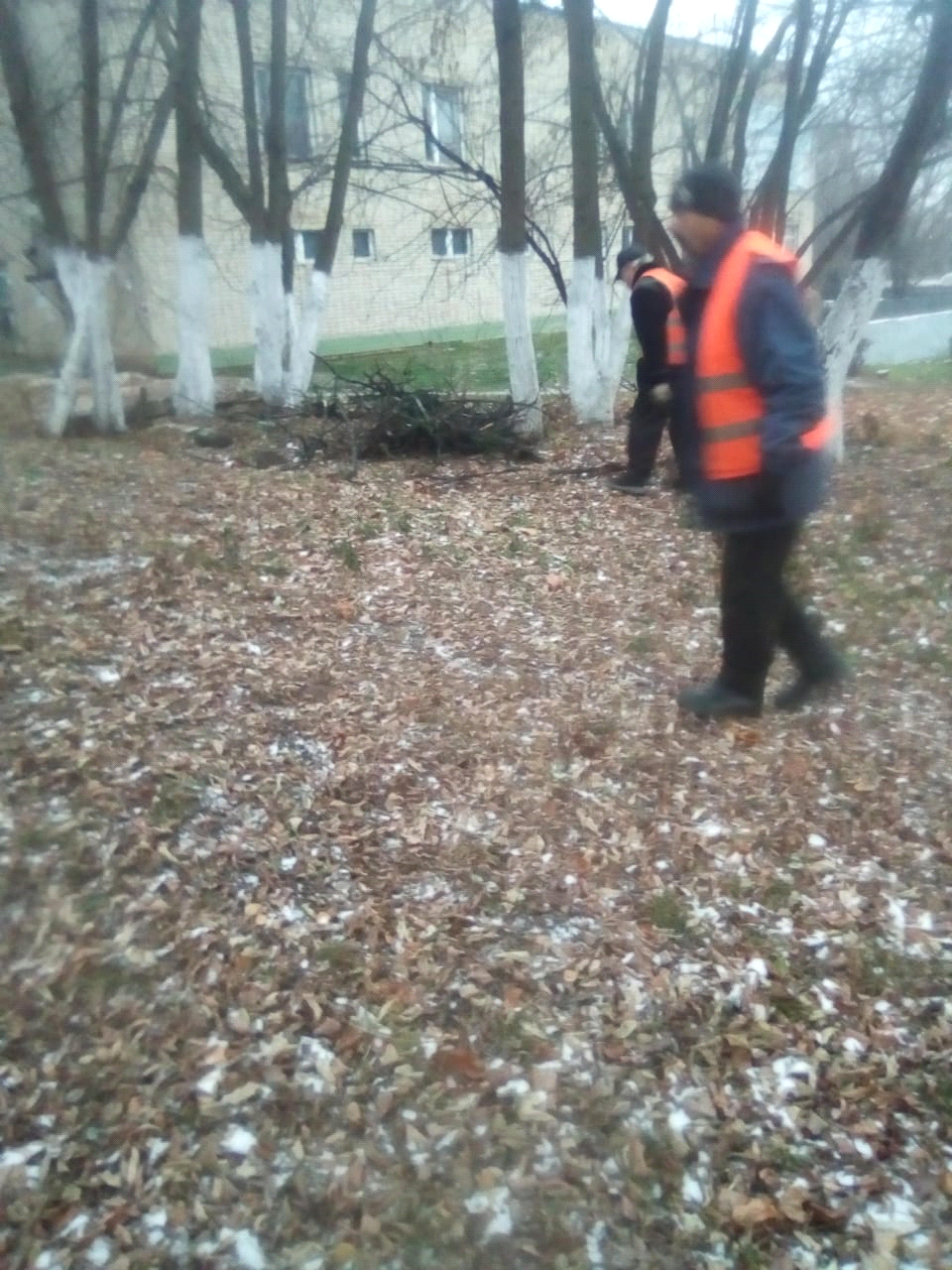 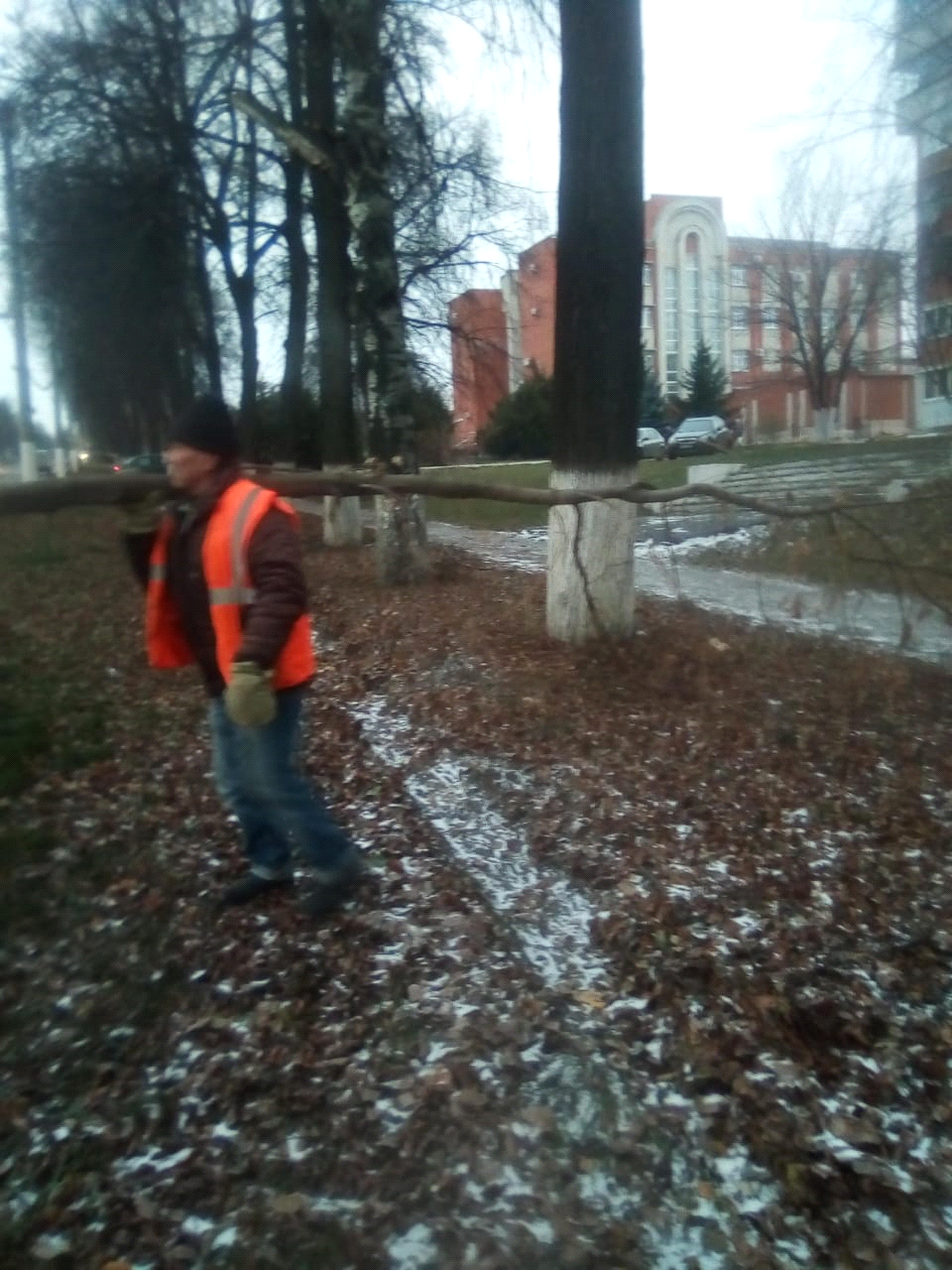 